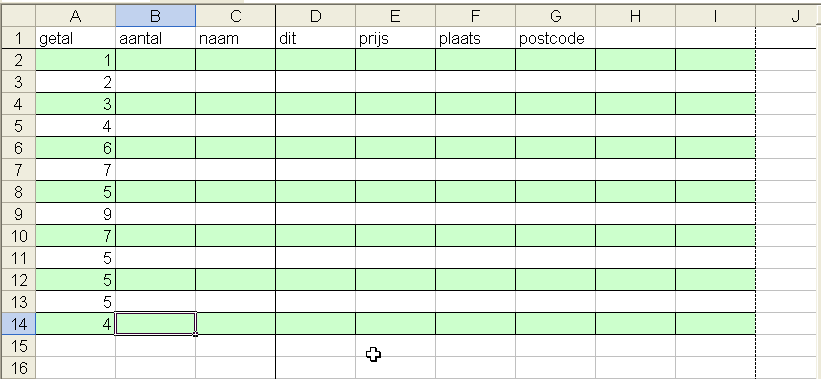 Rasterlijnen maken zoals computerpapierMet [Opmaak – Voorwaardelijke opmaak] kunnen computerrasterlijnen worden getekend. Deze lijnen blijven bij deze methode om-en-om gekleurd ook al worden en rijen tussen gevoegd.Selecteer het gebied wat deze lijnen moet krijgen.
Kies in het menu voor: [ Opmaak – Voorwaardelijke opmaak ]
Kies voor formule en maak de opmaak.



In UK Versie is de formule: =MOD(ROW();2)=0.
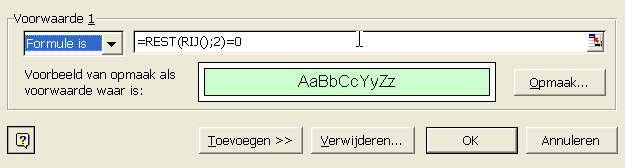 Het getal ,2 in het voorbeeld geeft aan om de hoeveel rijen de gekleurde lijn moet komen.Excel 2007Selecteer de rijen en kolommen voor de raster opmaak.Ga in het Lint naar : Start – Voorwaardelijke opmaak – Nieuwe regel..
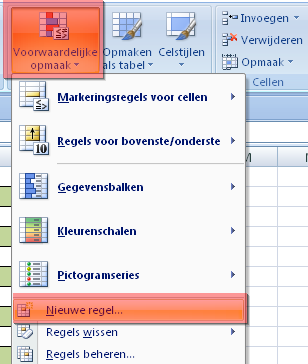 Kies voor ‘Een formule gebruiken om te bepalen …
 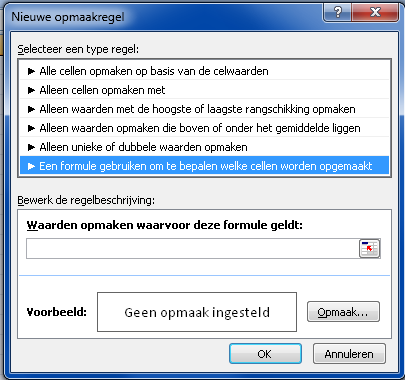 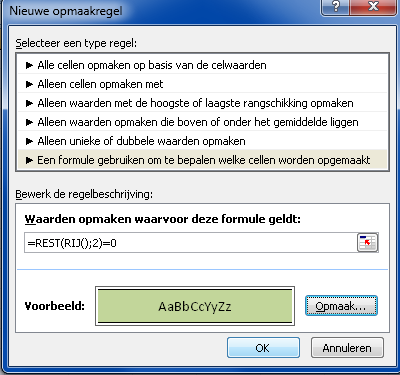 Vul de formule in: =REST(RIJ();2)=0Bepaal met de ‘Opmaak’ knop welke kleur de regels moeten krijgen.
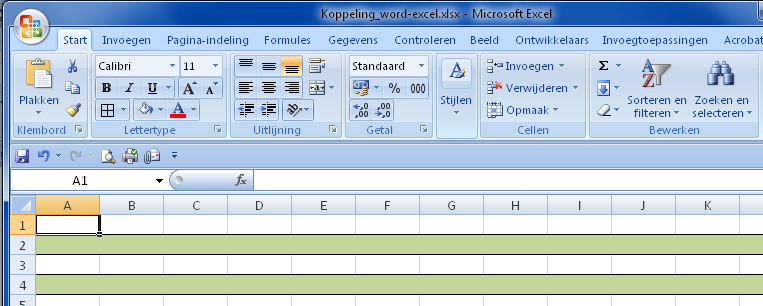 